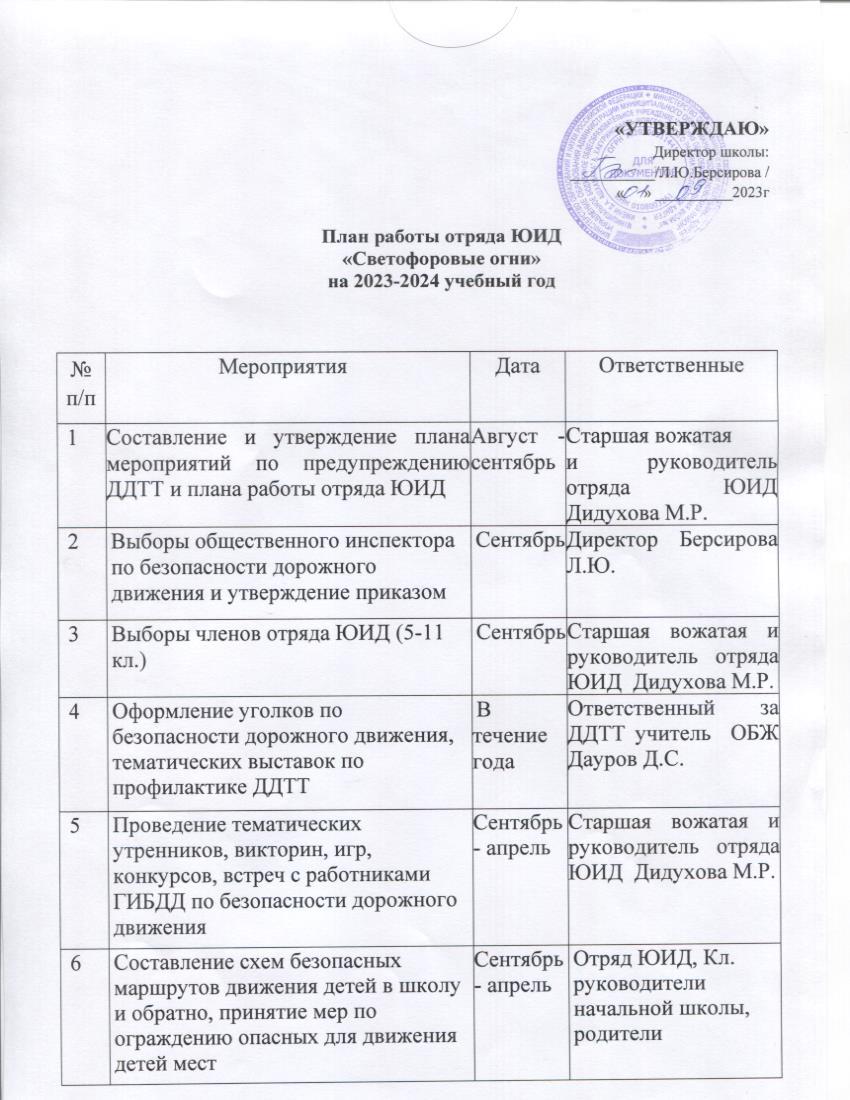 7Организация подготовки участников соревнований юных велосипедистов «Безопасное колесо»Апрель- майруководитель отряда ЮИД  Дидухова М.Р., Ответственный за ДДТТ учитель  ОБЖ Дауров Д.С.8Подведение итогов работы по профилактики ДДТТМайруководитель отряда ЮИД  Дидухова М.Р.